                                       ประกาศสำนักงานสาธารณสุขอำเภอนาตาล                                     เรื่อง มาตรการการป้องกันการรับสินบนทุกรูปแบบ                                         ...................................................................ด้วยการทุจริตการรับสินบน หรือการรับทรัพย์สินหรือประโยชน์อื่นใดของเจ้าหน้าที่ของรัฐ เป็นรูปแบบหนึ่งของการขัดกันระหว่างประโยชน์ส่วนบุคคลและประโยชน์ส่วนรวม และเป็นเรื่องที่เชื่อมโยงเกี่ยวเนื่องกับจริยธรรมของเจ้าหน้าที่ของรัฐ อันเป็นสาเหตุสำคัญทำให้เกิดความเสียหายต่อการบริหารงานและภาพลักษณ์ขององค์กรการรับทรัพย์สินของเจ้าหน้าที่ของรัฐ ตามกฎหมายประกอบรัฐธรรมนูญว่าด้วยการป้องกันและปราบปรามการทุจริต ตามที่บัญญัติไว้ในมาตรา ๑๐๓ เจ้าหน้าที่ของรัฐจะรับทรัพย์สินได้                 เมื่อการรับทรัพย์สินหรือประโยชน์อื่นใดนั้นได้ มีกฎหมายหรือกฎ ข้อบังคับที่ออกโดยอาศัยอำนาจ          ตามบทบัญญัติแห่งกฎหมายอนุญาตให้เจ้าหน้าที่ของรัฐรับได้ และการรับทรัพย์สินหรือประโยชน์อื่นใด      โดยธรรมจรรยาตามหลักเกณฑ์ที่กำหนด ซึ่งการรับทรัพย์สินในกรณีนี้อาจจะเรียกว่า “สินน้ำใจ”          ดังนั้น การรับสินน้ำใจ เจ้าหน้าที่ของรัฐจะต้องปฏิบัติตามหลักเกณฑ์ที่คณะกรรมการ ป.ป.ช. กำหนดด้วย  หากเจ้าหน้าที่ของรัฐละเลย หรือไม่สามารถแยกแยะได้ว่าการรับทรัพย์สินนั้น เป็นเรื่องสินน้ำใจหรือสินบนแล้ว จะทำให้เจ้าหน้าที่ผู้นั้นปฏิบัติผิดกฎหมายและมีโทษต่อเจ้าหน้าที่ของรัฐผู้รับทรัพย์สินนั้นด้วย แต่ถ้าเจ้าหน้าที่ของรัฐสามารถแยกแยะหรือจำแนกในเรื่องหลักเกณฑ์ของการรับทรัพย์สินได้แล้ว ก็จะสามารถป้องกัน    ไม่ให้มีการละเมิดประมวลจริยธรรม รวมถึงสามารถแก้ไขปัญหาเจ้าหน้าที่ของรัฐในเรื่องผลประโยชน์ทับซ้อนหรือการขัดกันระหว่างประโยชน์ส่วนบุคคลและประโยชน์ส่วนรวม ตลอดจนป้องกันการทุจริตของเจ้าหน้าที่ของภาครัฐได้สำนักงานสาธารณสุขอำเภอนาตาล  ตระหนักและมีความมุ่งมั่นที่จะปฏิบัติงานให้โปร่งใส    ยึดมั่นในคุณธรรม ปลอดจากการทุจริตประพฤติมิชอบ จึงได้จัดทำมาตรการป้องกันการรับสินบน เพื่อเป็นแนวปฏิบัติในการป้องกันการรับสินบน การใช้อำนาจหน้าที่การเอื้อประโยชน์ต่อตนเองหรือผู้อื่น การแสวงหาผลประโยชน์ร่วมกันกับองค์กรธุรกิจเอกชน การรับทรัพย์สินหรือประโยชน์อื่นใดจากผู้อื่น ที่เกี่ยวเนื่องเชื่อมโยงกับการขัดกันระหว่างประโยชน์ส่วนบุคคลและประโยชน์ส่วนรวม และเป็นการสร้างความรู้ความเข้าใจเกี่ยวกับการรับทรัพย์สินหรือประโยชน์อื่นใดโดยธรรมจรรยาของเจ้าหน้าที่ของรัฐให้ถูกต้อง ตามที่กฎหมาย กฎ หรือข้อบังคับที่เกี่ยวข้องกำหนดโดยให้ข้าราชการและเจ้าหน้าที่ในสังกัดถือปฏิบัติในการรับทรัพย์สินหรือประโยชน์อื่นใดของเจ้าหน้าที่ของรัฐ ตามมาตรการป้องกันการรับสินบน ดังต่อไปนี้ปฏิบัติตามนโยบายคุณธรรมและความโปร่งใสในการดำเนินงานประมวลจริยธรรมข้าราชการพลเรือน รวมทั้งกฎระเบียบโดยต้องไม่เข้าไปยุ่งเกี่ยวหรือเกี่ยวข้องกับทุจริตในทั้งด้านทางตรงและทางอ้อมประกาศเจตนากรณ์ด้วยคุณธรรมและความโปร่งใสในการดำเนินงาน พร้อมทั้งถือเป็นแนวทางในการปฏิบัติอย่างเคร่งครัดไม่กระทำการใด ๆ ที่แสดงถึงเจตนาว่าเป็นการทุจริตการให้หรือการรับสินบนแก่ผู้มีส่วนได้เสียที่เกี่ยวกับการดำเนินงานของหน่วยงานทั้งทางตรงและทางอ้อม ซึ่งนำมาเพื่อผลประโยชน์แก่ตนเองและผู้ที่เกี่ยวข้อง ไม่ละเลยหรือเพิกเฉยเมื่อพบเห็นเหตุการณ์ที่เข้าข่ายทุจริต และต้องดำเนินการแจ้ผู้บังคับบัญชาหรือเจ้าหน้าที่ผู้รับผิดชอบให้ทราบพร้อมทั้งให้ความร่วมมือในการตรวจสอบข้อเท็จจริงต่างๆการให้ รับ หรือของขวัญ การเลี้ยงรับรอง การจ่ายค่าตอบแทน ตลอดจนการดำเนินงาน จัดกิจกรรมโครงการต่าง ๆ ต้องเป็นไปตามกฎระเบียบและแนวทางที่กำหนดการให้หรือรับบริจาคเพื่อการกุศลต้องกระทำในนามหน่วยงานไม่ใช่ในนามบุคคลใดบุคคลหนึ่งความสำคัญในการจัดซื้อจัดจ้าง ระหว่างหน่วยงานกับภาคเอกชน รวมไปถึงการติดต่อประสานงานระหว่างเจ้าหน้าที่ของรัฐและผู้มีส่วนได้เสียภายนอกนั้น ต้องสามารถตรวจสอบได้และต้องดำเนินการอย่างซื่อสัตย์และโปร่งใสปฏิบัติหน้าที่ความรับผิดชอบของตนด้วยความโปร่งใสสุจริต ตรวจสอบได้และพร้อมที่จะเข้ารับการตรวจสอบการปฏิบัติหน้าที่จากผู้บังคับบัญชาหรือผู้เกี่ยวข้องตลอดเวลาผู้ที่กระทำการทุจริตหรือรับสินบนการแสวงหาผลประโยชน์ในส่วนตนไม่คำนึงถึงประโยชน์ส่วนรวมถือเป็นกระทำความผิดต้องได้รับการสอบสวนหรือพิจารณาโทษทางวินัยรวมถึงการรับโทษทางกฏหมาย หากกระทำผิดกฎหมายด้วยหน่วยงานต้องให้ความเป็นธรรมและคุ้มครองเจ้าหน้าที่บุคลากรผู้แจ้งเบาะแสหรือหลักฐานในการกระทำการทุจริตที่เกี่ยวข้องกับการดำเนินงานพร้อมทั้งกำหนดช่องทางในการร้องเรียนประกาศ ณ วันที่  ๕ เดือน มีนาคม พ.ศ.๒๕๖๔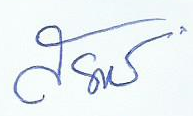                                                                             (นายสรพงศ์   ขลุ่ยเงิน)  					          นักวิชาการสาธารณสุขชำนาญการ รักษาราชการแทน                                                                                    สาธารณสุขอำเภอนาตาล